ZARZĄDZENIE NR 20/2020DYREKTORA OŚRODKA SPORTU I REKREACJI W PIOTRKOWIE TRYBUNALSKIMz dnia 24 listopada 2020 rokuW sprawie: wprowadzenia Regulaminu zajęć sportowych dyscypliny: pływanie w Ośrodku Sportu i Rekreacji w Piotrkowie Trybunalskim.	Na podstawie §6 pkt.7 Statutu Ośrodka Sportu i Rekreacji w Piotrkowie Trybunalskim, stanowiącego załącznik do Uchwały Nr XVIII/293/20 Rady Miasta Piotrkowa Trybunalskiego z dnia 18 marca 2020 roku w sprawie nadania Statutu Ośrodkowi Sportu i Rekreacji w Piotrkowie Trybunalskim oraz § 5 ust. 1, ust. 5 pkt 4 Regulaminu Organizacyjnego Ośrodka Sportu i Rekreacji w Piotrkowie Trybunalskim, stanowiącego załącznik do zarządzenia nr 19/2017 Dyrektora Ośrodka Sportu i Rekreacji w Piotrkowie Trybunalskim z dnia 1 czerwca 2017 roku, w sprawie wprowadzenia Regulaminu Organizacyjnego Ośrodka Sportu i Rekreacji w Piotrkowie Trybunalskim zarządza się, co następuje:§1. Wprowadzam Regulamin zajęć sportowych dyscypliny: pływanie w Ośrodku Sportu i Rekreacji w Piotrkowie Trybunalskim, stanowiący załącznik do niniejszego zarządzenia.§2. Wykonanie zarządzenia powierza się kierownikowi zespołu krytych pływalni.§3. Zarządzenie wchodzi w życie z dniem podpisania.Załącznik do zarządzenia Nr 20/2020								Dyrektora OSIR z dnia 24 listopada 2020 roku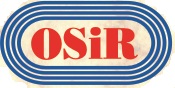 REGULAMINzajęć sportowych dyscypliny: pływanie w Ośrodku Sportu i Rekreacji w Piotrkowie TrybunalskimZajęcia odbywają się w krytej pływalni Ośrodka Sportu i Rekreacji w Piotrkowie Trybunalskim przy ul. Próchnika 8/12 od dnia 1 grudnia 2020 roku.Pływalnia od 1 grudnia 2020 roku dostępna jest wyłącznie dla osób uprawiających sport w ramach współzawodnictwa sportowego i zajęć sportowych.Pływalnia od 1 grudnia 2020 roku udostępni wyłącznie cztery tory wskazane przez Zarządcę obiektu dla grup ośmioosobowych plus instruktor (trener) nauki pływania, zgodnie z obowiązującym cennikiem stanowiącym Załącznik nr 3 do Zarządzenia nr 330 Prezydenta Miasta Piotrkowa Trybunalskiego z dnia 9 października 2020 roku w sprawie ustalenia cen i opłat za korzystanie z obiektów i urządzeń użyteczności publicznej pozostających w trwałym zarządzie Ośrodka Sportu i Rekreacji w Piotrkowie Trybunalskim.Wejście i wyjście grup do szatni odbywać się mogą w co najmniej piętnastominutowych odstępach.Zajęcia sportowe mogą być prowadzone wyłącznie na torach i w czasie wskazanym przez Zarządcę obiektu.Terminarz zajęć sportowych ustala Zarządca obiektu,  a biorący udział w zajęciach zobowiązani są do jego bezwzględnego przestrzegania.Pisemna akceptacja Regulaminu zajęć sportowych dyscypliny pływanie i Procedur sanitarnych pływalni, będących załącznikiem do niniejszego Regulaminu jest koniecznym warunkiem dopuszczającym do wzięcia udziału w zajęciach sportowych pływania.Instruktor (trener) nauki pływania zobowiązany jest do zasłonienia ust i nosa przed i w trakcie zajęć sportowych.W przypadku stwierdzenia rażącego naruszenia postanowień Regulaminu zajęć sportowych w pływalniach OSiR przez instruktora (trenera) nauki pływania lub uczestników jego zajęć, instruktor (trener) nauki pływania zostanie wykreślony z listy osób (lub podmiotów reprezentowanych przez instruktora /trenera) uprawnionych do udziału w zajęciach sportowych pływania Ośrodka Sportu i Rekreacji w Piotrkowie Trybunalskim.Zabrania się korzystania z obiektu Krytej pływalni osobom z objawami infekcji, przede wszystkim dróg oddechowych, złego samopoczucia lub podwyższonej ciepłoty ciała ≥ 37 ºC.Użytkownicy zobowiązani są do dezynfekcji rąk przy wejściu do obiektu oraz każdorazowo po kontakcie z elementami wyposażeniaUżytkownicy zobowiązani są do zachowania dystansu między sobą wynoszącego co najmniej 1,5 metra zarówno stojąc w kolejce do wejścia szatni  jak i w trakcie przebywania na terenie całego obiektu w tym na pływalni,Użytkownicy zobowiązani są do noszenia osłon ust i nosa z wyłączeniem kąpieli i pływania w basenieOsłona ust i nosa powinna być zdjęta i pozostawiona wraz z ubraniem w przebieralni, z której należy udać się bezpośrednio pod natrysk. Ubierając się po kąpieli i pływaniu użytkownik zobowiązany jest ponownie założyć osłonę ust i nosa w strefie szatniowejKażdy użytkownik zobowiązany jest do zmiany ubrania na odpowiedni strój basenowy/ kąpielowy, zgodny z dopuszczonym w obiekcie oraz obuwia wierzchniego na klapki basenowe.Przed wejściem na halę basenową użytkowników obowiązuje staranna kąpiel (bezwzględne umycie całego ciała i spłukanie pod natryskiem), a następnie przejście poprzez brodzik do płukania stópPodczas pobytu w obiekcie zaleca się częste mycie rąk w sposób jak w instrukcji zamieszczonej przy umywalkach oraz ich dezynfekcję płynami specjalnymi środkami znajdującymi się na terenie obiektu Krytej PływalniW razie kaszlu lub kichania obowiązkowe jest zasłanianie ust i nosa łokciem lub częścią garderobyWszelkie przypadki pogorszenia stanu zdrowia lub samopoczucia każdy użytkownik powinien zgłaszać obsłudze.Wszystkie osoby przebywające na terenie Krytej Pływalni zobowiązane są do przestrzegania procedur bezpieczeństwa, które ujęte są w załącznikach Regulaminu oraz są umieszczone na terenie Krytej Pływalni. Załącznik do regulaminu zajęć sportowych dyscypliny: pływaniePROCEDURY BEZPIECZEŃSTWA DLA KLIENTÓWW STREFIE WEJŚCIA DO BUDYNKU, W STREFIE KAS, W SZATNIACH I W HALI BASENOWEJ(  ZAGROŻENIE EPIDEMICZNE )MAKSYMALNE JEDNORAZOWE OBCIĄŻENIE PŁYWALNI -  16 OSÓBPO WEJŚCIU NA TEREN OBIEKTU A PRZED ZAKUPEM BILETU KAŻDY KLIENT BĘDZIE OBOWIĄZKOWO MIAŁ MIERZONĄ TEMPERATURĘ, W PRZYPADKU WARTOŚCI POMIARU POWYŻEJ 37,0 C   LUB ODMOWY POMIARU TEMPERATURY KLIENT NIE BĘDZIE MÓGŁ SKORZYSTAĆ  Z USŁUG PŁYWALNIKLIENT OBOWIĄZKOWO ZABIERA ZE SOBĄ OBUWIE I OKRYCIE ZEWNĘTRZNE ZE SOBĄ DO SZATNI (ZALECA SIĘ POSIADANIE TOREBKI NA OBUWIE)Z JEDNEGO TORU MOGĄ MAKSYMALNIE KORZYSTAĆ 4  OSOBYKAŻDA OSOBA WCHODZĄCA NA TEREN OBIEKTU MA OBOWIĄZEK DEZYNFEKCJI RĄKKAŻDA OSOBA WCHODZĄCA NA TEREN OBIEKTU POWINNA POSIADAĆ ZASŁONIĘTE USTA I NOS, ŚRODKI OCHRONY OSOBISTEJ MOGĄ BYĆ ZDJĘTE DOPIERO  W SZATNI, BEZPOŚREDNIO PRZED UDANIEM SIĘ POD NATRYSKW HOLU RECEPCJI MOGĄ ZNAJDOWAĆ SIĘ JEDNOCZEŚNIE 4 OSOBY ( STREFY WYDZIELONE TAŚMĄ)PRZED PUNKTEM KASOWYM MOŻE ZNAJDOWAĆ SIĘ TYLKO JEDNA OSOBAZALECA SIĘ OGRANICZAĆ CZAS POBYTU NA TERENIE PŁYWALNI DO CZASU KĄPIELI W BASENIE , WYSUSZENIA ORAZ PRZEBRANIA SIĘW SZATNIACH, W PRZEBIERALNIACH ORAZ POD NATRYSKAMI ZALECA SIĘ ZACHOWANIE NIEZBĘDNEGO DYSTANSU WYNOSZĄCEGO MINIMUM 2 METRYPREFERUJE SIĘ BEZGOTÓWKOWE FORMY PŁATNOŚCINIE NALEŻY PRZYNOSIĆ ZE SOBĄ PRZEDMIOTÓW I RZECZY , KTÓRYCH NIE MOŻNA UPRAĆ I ZDEZYNFEKOWAĆ OSOBOM POWYŻEJ 65 ROKU ŻYCIA NIE ZALECA SIĘ KORZYSTANIA Z PŁYWALNI W PIERWSZEJ FAZIE PO JEJ OTWARCIU( EWENTUALNIE W GODZINACH O JAK NAJMNIEJSZYM OBŁOŻENIU PŁYWALNI)ZAKAZ KORZYSTANIA Z PŁYWALNI PRZEZ OSOBY  Z OBJAWAMI JAKEJKOLWIEK OSTREJ INFEKCJI, PRZEDE WSZYSTKIM GÓRNYCH DRÓG ODDECHOWYCHPROCEDURY BEZPIECZEŃSTWA DLA PRACOWNIKÓW (  ZAGROŻENIE EPIDEMICZNE )ZAPEWNIENIE MIĘDZY STANOWISKAMI PRACY ODLEGŁOŚCI WYNOSZĄCEJ CO NAJMNIEJ 1,5 METRANALEŻY ZACHOWAĆ BEZPIECZNA ODLEGŁOŚĆ  OD  KLIENTÓW ( REKOMENDOWANE SĄ 2 METRY)REGULARNIE I DOKŁADNIE MYC RĘCE WODĄ Z MYDŁEM I DEZYNFEKOWAĆ OSUSZONE DŁONIE ŚRODKIEM NA BAZIE ALKOHOLU (MIN 60%); OBOWIĄZKOWO PRZED ROZPOCZĘCIEM PRACYPODCZAS KICHANIA I KASŁANIA ZAKRYĆ USTA I NOS ZGIĘTYM ŁOKCIEM LUB CHUSTECZKĄ – CHUSTECZKĘ JAK NAJSZYBCIEJ WYRZUCIC DO ZAMYKANEGO KOSZA I UMYĆ ORAZ ZDEZYNFEKOWAĆ RĘCESTARAĆ SIĘ NIE DOTYKAĆ DŁOŃMI OKOLIC TWARZY, ZWŁASZCZA UST , NOSA I OCZUSTARAĆ SIĘ ABY STANOWISKA PRACY BYŁY CZYSTE I HIGIENICZNE , SZCZEGÓLNIE PO ZAKOŃCZONYM DNIU PRACY – NALEŻY PAMIĘTAĆ O DEZYNFEKCJI POWIERZCHNI DOTYKOWYCH ( KLAWIATURA, TELEFON, MYSZKA KOMPUTEROWA )REGULARNIE ( KILKA RAZY W CIĄGU DNIA ) CZYŚCIC POWIERZCHNIE WSPÓLNE, Z KTÓRYMI STYKAJĄ SIĘ KLIENCI ( KLAMKI, PORĘCZE, BLATY , OPARCIA KRZESEŁ)RATOWNICY OBOWIĄZKOWO MAJĄ POSIADAĆ SWÓJ OSOBISTY GWIZDEK                                    PROCEDURY DEZYNFEKCYJNE PROWADZONE  NA TERENIE OBIEKTU (  ZAGROŻENIE EPIDEMICZNE )DEZYNFEKCJA CZYTNIKÓW BASENOWYCH ( DO SZAFEK ) PO KAŻDYM UŻYTKOWNIKUDEZYNFEKCJA SZAFEK BASENOWYCH PO KAŻDYM UŻYTKOWNIKUW STREFIE BASENOWEJ REGULARNA ( KILKA RAZY W CIĄGU DNIA) DEZYNFEKCJA KLAMEK, DRZWI, UCHWYTÓW SZAFKOWYCH, PÓŁEK , ŁAWEK , WŁĄCZNIKÓW ŚWIATŁA, PRZYCISKÓW BATERII PRYSZNICOWYCH, DŹWIGNI BATERII UMYWALKOWYCH, POWIERZCHNI SANITARNYCH I POWIERZCHNI WOKÓŁ BASENÓWW STREFIE TERENU RECEPCJI I KAS  REGULARNA ( KILKA RAZY W CIĄGU DNIA ) DEZYNFEKCJA  POWIERZCHNI WSPÓLNYCH, Z KTÓRYMI STYKAJĄ SIĘ KLIENCI ( KLAMKI, PORĘCZE, BLATY , OPARCIA KRZESEŁ)WYKONANIE CZYNNOŚCI DEZYNFEKCYJNYCH POTWIERDZONE BĘDZIE WPISEM DO TZW. KONTROLEK CZYSTOŚCI UMIESZCZONYCH NA DRZWIACH DO SZATNI ORAZ NA RECEPCJIDEZYNFEKCJA NATRYSKOWA DUŻYCH POWIERZCHNI ( PODŁOGI , ŚCIANY )  PROWADZONA BĘDZIE PRZY UŻYCIU  3% ROZTWORU PODCHLORYNU SODU ( REZYGNACJA ZE ŚRODKA NA BAZIE ALKOHOLU ZE WZGLĘDU NA MOŻLIWOŚĆ ZWIĘKSZENIA STĘŻENIA OPARÓW I PRZEKROCZENIA GRANICY WYBUCHOWOŚCI PROCEDURY BEZPIECZEŃSTWA PODCZAS ZAJĘĆ W ZESPOLE KRYTYCH PŁYWALNI  (  ZAGROŻENIE EPIDEMICZNE )INSTRUKTOR ORAZ OSOBY WCHODZĄCE  NA ZAJĘCIA  PODLEGAJĄ TAKIM SAMYM PROCEDUROM JAK POZOSTALI KLIENCI    ( SZCZEGÓŁOWA INFORMACJA UMIESZCZONA W OBU PŁYWALNIACH ).PODCZAS ZAJĘĆ NIE MA MOŻLIWOŚCI KORZYSTANIA ZE SPRZĘTU BĘDĄCEGO NA WYPOSAŻENIU ZESPOŁU KRYTYCH PŁYWALNI,  JEŻELI JEST TAKA POTRZEBA SPRZĘT PRZYNOSI INSTRUKTOR LUB UCZESTNIK ZAJĘĆ.ZAJĘCIA SĄ PROWADZONE PRZEZ INSTRUKTORA Z BRZEGU NIECKI BASENOWEJ ( ZASADA ZACHOWANIA DYSTANSU SPOŁECZNEGO)  A INSTRUKTOR MUSI POSIADAĆ ŚRODKI OCHRONY OSOBISTEJ ( PRZYŁBICĘ LUB MASECZKĘ).W PRZYPADKU DZIECI , KTÓRE POTRZEBUJĄ POMOCY W SZATNI – RODZIC LUB OPIEKUN POMAGA DZIECKU SIĘ PRZEBRAĆ PO CZYM OPUSZCZA TEREN OBIEKTU, PO DZIECKO WRACA PONOWNIE PO SKOŃCZONYCH ZAJĘCIACH ;OSOBY POMAGAJĄCE DZIECIOM  PODLEGAJĄ TAKIM SAMYM PROCEDUROM JAK POZOSTALI KLIENCI PŁYWALNI.